Рекомендации по работе над развитием речи 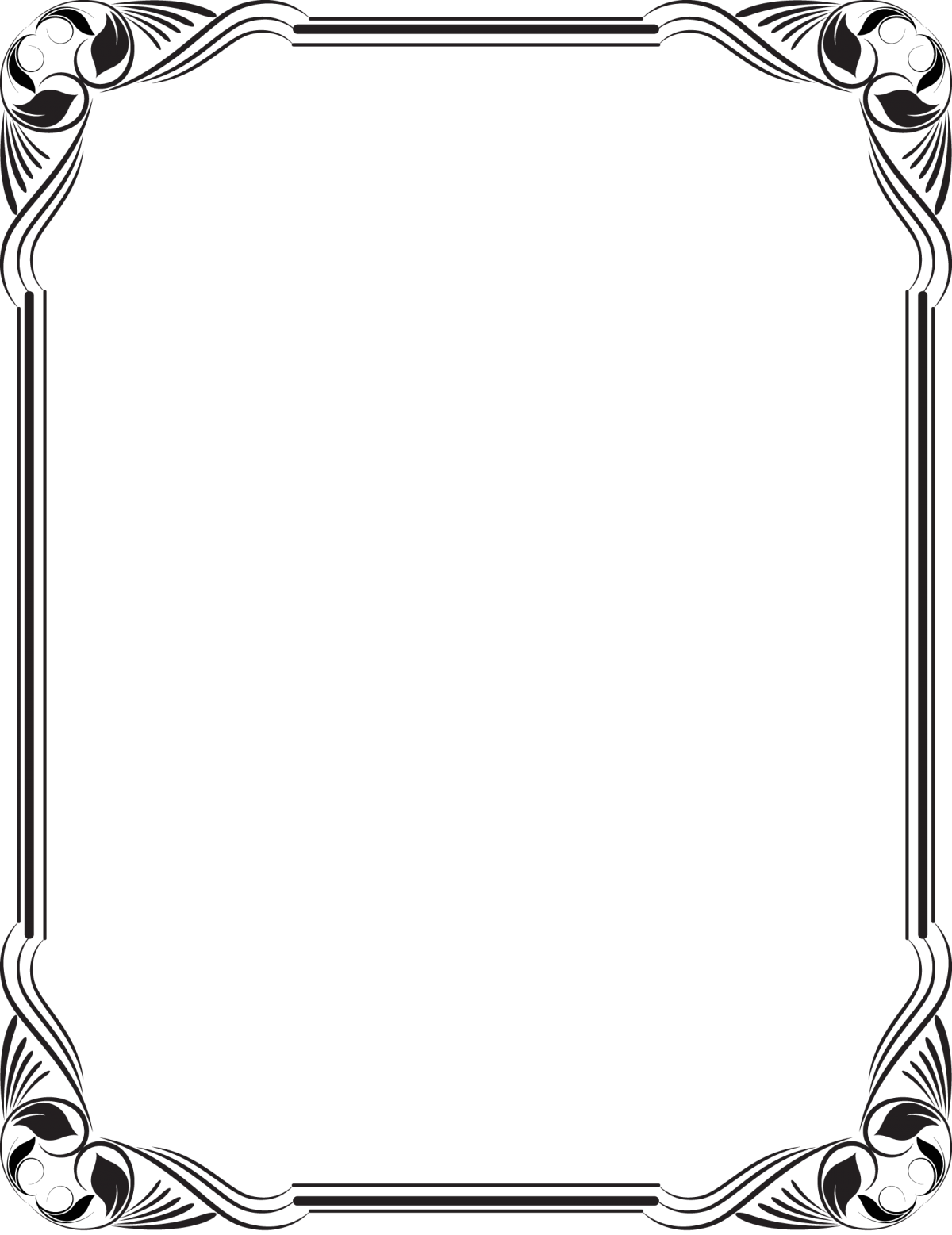 в летний периодУважаемые родители, выполняйте данные рекомендации на протяжении всего летнего периода для сохранения уже достигнутых результатов.Упражнения для автоматизации звуков1. Регулярно выполняйте артикуляционную гимнастику. Следите за поставленными звуками, добивайтесь правильного произношения. Повторяйте задания для определенных звуков из индивидуальной тетради. 
2. Исправляйте неверно произнесённые ребёнком слова: "баРеЛина" вместо "балерина", "аквария" вместо "аквариум", "велик" вместо велосипед. Поправляйте речь ребёнка спокойно, произнося слово верно, не требуйте сразу повторить слово правильно.Упражнения для развития фонематических процессов
1. Определение количества звуков в слове и их последовательности. (Сколько звуков в слове «кран»? Какой 1, 2, 3, 4)
2. Придумывание слов с определённым количеством звуков.3. Услышишь слово с заданным звуком (например, со звуком С) - хлопни (вата, сом, нос, зуб, бинт,…)
4. Выделить гласный звук, стоящий в начале слова. Например, какой первый звук в слове ААААня? – А. Ууууууутка? – У и т.д.
5. Выделить гласный звук, стоящий в конце слова. Например, какой последний звук в слове усыыы? – Ы.
6. Выделить согласный звук, стоящий в конце слова. Например, какой последний звук в слове маК (последний звук К выделяем голосом, произносим громче)? – К.
7. Составить слова из заданного количества звуков (Послушай какое слово получилось? К, О, Т – Кот.
8. Определение количества слогов в слове (хлопками). Сколько слогов в слове «мо-ло-ток»? – 3
9. Узнавание слов, предъявленных ребёнку в виде последовательно произнесённых слогов. Какое слово получится из слогов: го, ло, ва? - Голова.10. Образование новых слов с помощью «наращивания звуков. (Какой звук надо добавить к лову «рот», чтобы получилось новое слово? Рот-крот, пар-парк, Оля – Коля, Толя, Поля).
Упражнения для развития слоговой структуры слова(слогового анализа и синтеза)
1. Определение количества слогов в слове и их последовательности. (Сколько слогов в слове «молоток»? Какой 1?2?3).
2. Составление слов из слогов, данных в разбивку. (Слоги потеряли своё место,надо помочь им его найти: на-ро-во, ка-сум).
3. Узнавание слов, предъявленных ребёнку в виде последовательно произнесённых слогов. (Какое слово получится из слогов: го-ло-ва).
4. Отхлопать или отстучать слово по слогам и назвать их количество.
5. Выделять гласные звуки. (Столько слогов в слове, сколько гласных) Поначалу предлагайте ребёнку слова с 1 гласным звуком: кот, слон, стол, мак и др. Затем постепенно усложняйте. Если ребенок не слышит гласный звук, специально удлините его при произношении (пример: коооот).
Упражнения для формирования правильного грамматического строя речи
1. Упражнения на обучение изменять слова по числам, падежам (один сад, а если их несколько, то это сады; гулял где? - за садом; одна конфета – а шесть … и т. д.)
2. Упражнения на обучение образовывать новые слова (уменьшительные, ласкательные формы и т. д.):
3. Подбери подходящее по смыслу слово: большой? (что может быть большим) сад, а маленький, маленькая куколка, а большая,….. . (Также параллельно идет работа над словарным запасом: антонимы – противоположные слова, подбираем к ним подходящее слово и правильно согласуем). 
4. Назови детенышей животных: кто у медведицы – медвежата, у коровы -, у слонихи -, у овцы - … и т. д. Обязательно вспоминайте и проговаривайте названия детенышей, названия которых отличаются от названия животных (телёнок, ягнёнок, жеребёнок и т.д)
5. Если кораблик из бумаги, значит он какой? (бумажный), а шуба из меха? и т. д.
6. Образование притяжательных прилагательных: У лисы хвост какой? (чей?) (лисий), а у зайца, у собаки, у кошки и т. д.
7. Поиграть в словесную игру. Намеренно сделать ошибку в фразе, попросить ребенка найти ошибку и вместе разобрать, как нужно произносить слова. («В лес грибы растёт», «Шишка большой на ёлке растёт»)
8. Начать предложение, а ребенок пусть сам его закончит, подбирая разные варианты.Упражнения на расширение словарного запаса ребёнка

1. Рассматривая картинку, читая книжку, слушая сказку, обращайте внимание на редко встречающиеся, новые слова.
2. Читая уже знакомые стихи, просите подсказать пропущенное слово.
3.Игра в слова: «назови все свои игрушки», «придумай слова, которые обозначают транспорт», «назови цвета», «какими словами можно описать лето, осень, зиму, весну», «вспомни слова с противоположным значением, близкие по значению»
4.Объяснять переносные значения выражений: золотое сердце, злой язык, короткая память, голова на плечах, не тронуть пальцем, правая рука, наломать дров и т. д.Чаще беседуйте со своим ребенком в обычной бытовой жизни: прогуливаетесь, обсудите как выглядит дерево, какое оно; обсудите, что встретилось вам в пути и т.д.

Упражнения на развитие связной речи

1. Необходимо учить ребёнка давать полный ответ на вопрос (Что ты съела сегодня на обед? На обед я съела …. и т.д)
2. Вызывать у него желание о чем-то рассказывать (самостоятельно начинайте беседу с ребенком, просите его рассказать вам что-либо)
3. Расспрашивайте о важных для него событиях.
4. Внимательно слушайте ребёнка и направляйте его сбивчивый рассказ путём вопросов по содержанию. (Если ребенок запинается, часто повторяет последние слова – попробуйте вместе составить предложение). 
5. Подсказывайте, поправляйте ударение и произношение, но всегда давайте возможность выговориться.
6.Упражнения для формирования связной речи: описание предметов, рисунков, пересказы знакомых текстов, придумывание историй и сказок, беседы, составление и написание писем, поздравлений, составляйте предложений по заданным словам и т. д..Следуя данным рекомендациям, вам удастся сохранить результат нашей работы, а также вы сможете развивать все стороны речи вашего ребенка. Подготовила: учитель-логопед Гусейнова Л.Ч.к.